Złącze symetryczne z uszczelnieniem pierścieniem tocznym USS 125-100Opakowanie jednostkowe: 1 sztukaAsortyment: K
Numer artykułu: 0055.0477Producent: MAICO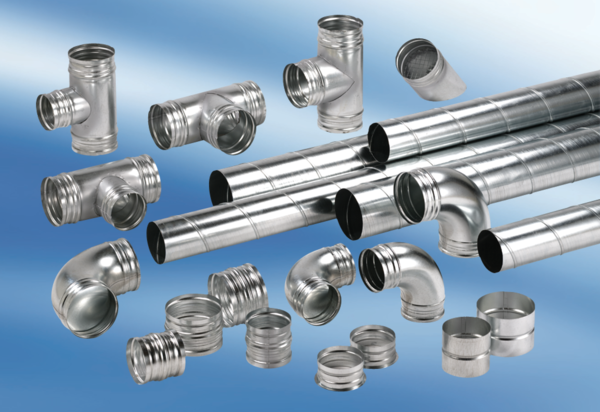 